							                            İHLAL BEYANI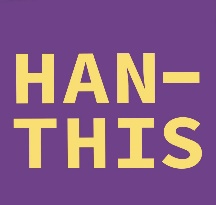 KİŞİSEL VERİFikri mülkiyet haklarının tanımı/açıklaması:İddia edilen ihlalin açıklaması ve HANTHİS web sitesindeki yeri:
Bu bildirimde verilen tüm bilgiler doğrudur.İmzaTarihAd-SoyadAdres ŞirketŞehirE-mail AdresiÜlkeTelefon NumarasıPosta Kodu